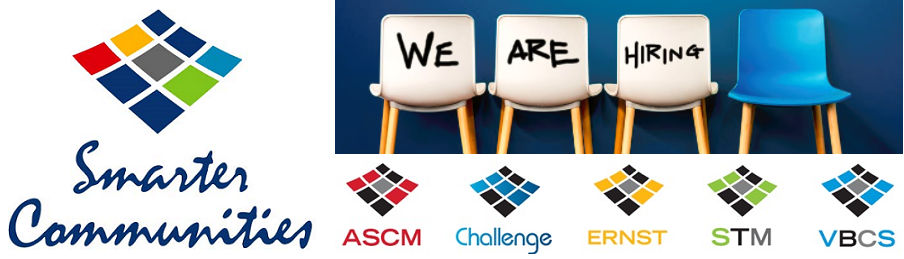 National Proposal and Bid Manager – Smarter CommunitiesSydney CBDYour new company Smarter Communities is one of the largest and leading community management companies in Australia. Operating in New South Wales, Queensland, South Australia and Victoria, we specialise in strata, body corporate and community titles management. We manage more than AU$30 billion of property and our vision is clear — to deliver smarter solutions that create a better lifestyle for people living and invested in communities. Due to ongoing growth, we are seeking a National Proposal and Bid Manager to join our business. This is a unique and exciting position that will give the successful candidate the opportunity to directly contribute to growing our business.Your new role A pivotal member of the Growth team, reporting into a highly respected and passionate Head of GrowthDevelop the proposal process, including baseline content and digital templates to streamline the process and improve win ratesWork alongside Senior Business Development Manager on top-tier pursuits and write compelling, high-impact contentResearch, manage, lead and quality control the proposal processAct as the central point of contact for all proposals and provide reports and analysis, as requiredBe a key contributor to drive a customer-centric approach to pitching/proposalsWork alongside our Graphic Designer to create high-impact presentationsResearch markets, trends and competitors to help identify growth opportunitiesWhat you'll need to succeedMastery of the English language — ability to write sharp, persuasive content that resonates with non-technical clientsAbility to get written messages across without the clutterImpeccable organisational and prioritisation skillsAbility to work within a fast-paced team environmentDemonstrated track record in increasing win ratesExperience creating proposal templates (using digital mediums is a plus)Highly driven and self-motivated to hit targetsMethodical research and fact-finding, followed by high-level summaries of key pointsAbility to influence, engage and build trust with others, including clients and team membersDegree qualified in Management, Real Estate, Business or other related discipline is essentialUnderstanding of body corporate or strata is advantageous, but not essentialWhat you’ll love about usWe provide a diverse and inclusive work environment and offer many personal and professional development opportunities. We also highly value work-life balance. Some of our many benefits include:Flexible working hours and working from homeSalary continuance insuranceSocial events and celebrationsEducation and study assistanceOpportunity to purchase leaveDiscounts with major storesWhat you need to do nowIf this role sounds like the right fit for you, please send your up-to-date resume through to Nina Prodywus (People & Culture Business Partner) nprodywus@smartercommunities.com.au, for a confidential conversation.